Organizing Data NotesEmpirical Evidence: information found during an investigation	Is the evidence empirical? Must answer yes to these questions		Can the investigation be repeated?Yes!	              Did the investigation include a hypothesis?		Did the investigation include a procedure and materials list?Organizing data	Charts – used to help track descriptions and measurements   (looks like       )	Graphs – used to track numerical (number) data (looks like L )Shows a relationship between variables       PRACTICEStudents were given a set of cards containing different species of living organisms and the following directions: Use the information on the cards to group the organisms into domains, and then into kingdoms. Each card contains shows a picture of the organism and the following information: the number and type of cells that make up the organism, the mode of locomotion, and what the organism uses for food. Begin by constructing a table to collect information from the cards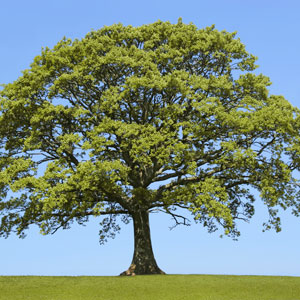 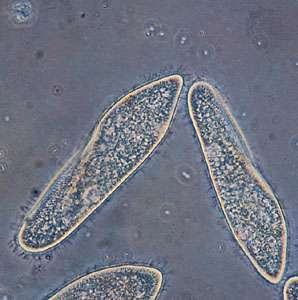 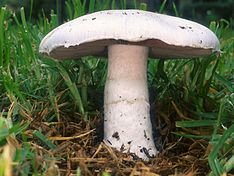 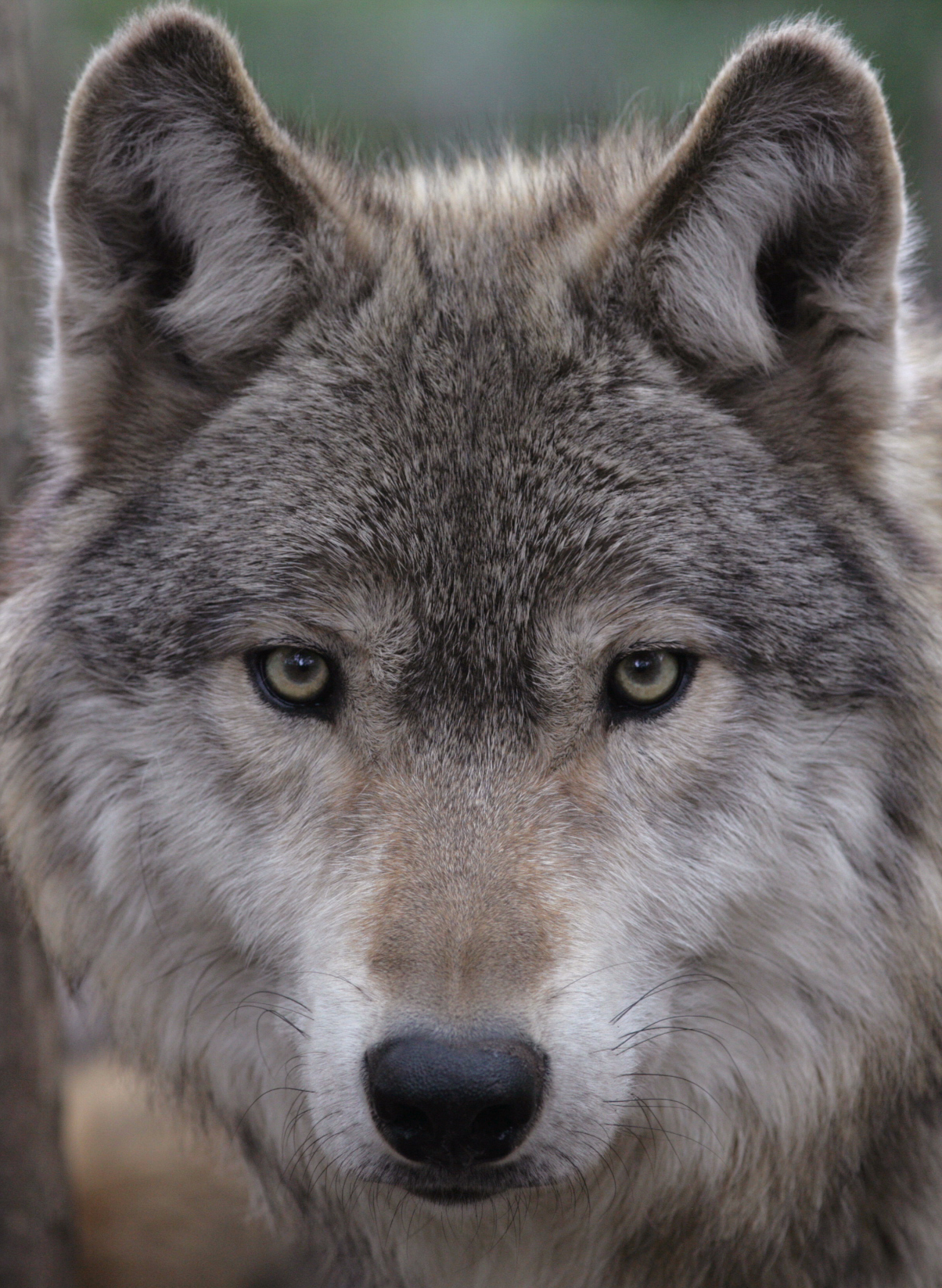 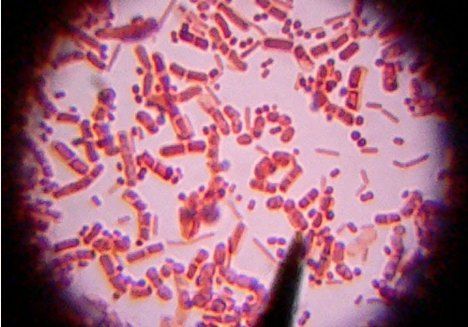 ChartGraphWolfE coli.Oak treeParameciumMushroom# of cellsmanyOneManyOneManyDo cells have a nucleusYesNoYesYesYesWhat does it use to eatSmall animalsNutrientsSunlightNutrientsNutrientsHow does it move?Walks/runIn liquidResponsivelyIn liquidresponsively543211 cellMany cellsMove responsivelyEats nutrientsCells have nucleusMoves by walking